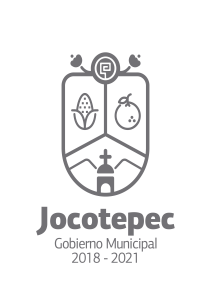 ¿Cuáles fueron las acciones proyectadas (obras, proyectos o programas) o planeadas para este trimestre?Requerir en tres delegaciones por concepto de agua potable, y a punto de concluir con morosidad en el Mercado Municipal.Invitar a contribuyentes beneficiarios de alguna obra, a realizar aportación correspondiente.Actualización de la base de datos.Resultados Trimestrales (Describir cuáles fueron los programas, proyectos, actividades y/o obras que se realizaron en este trimestre). Se requirió por concepto de agua en la delegación de Las Trojes, San Lucianoy San Cristóbal.Se requirió a los locatarios del mercado Municipal de Jocotepec, Jalisco, por concepto de la renta mensual, conforme a la tarifa que señala la Ley de Ingresos.Se han detectado diversas cuentas duplicadas por lo que hasta el momento se siguen llevando a cabo actualizaciones.Montos (si los hubiera) del desarrollo de dichas actividades. ¿Se ajustó a lo presupuestado?En que beneficia a la población o un grupo en específico lo desarrollado en este trimestre. Beneficia a la población, ya que a mayor ingreso  en cuanto al pago de contribuciones, éste se distribuye en arreglo de calles, mantenimiento a la infraestructura de las redes, pozos, etc. (mejores servicios).¿A qué estrategia de su POA pertenecen las acciones realizadas y a que Ejes del Plan Municipal de Desarrollo 2018-2021 se alinean?Estrategia 1,   eje: Servicios públicos de calidad.Estrategia 2,   eje: Administración eficiente y eficaz.Estrategia 3,   eje: Administración eficiente y eficaz.De manera puntual basándose en la pregunta 2 (Resultados Trimestrales) y en su POA, llene la siguiente tabla, según el trabajo realizado este trimestre.NºESTRATÉGIA O COMPONENTE POA 2019ESTRATEGIA O ACTIVIDAD NO CONTEMPLADA (Llenar esta columna solo en caso de existir alguna estrategia no prevista)Nº LINEAS DE ACCIÓN O ACTIVIDADES PROYECTADASNº LINEAS DE ACCIÓN O ACTIVIDADES REALIZADASRESULTADO(Actvs. realizadas/Actvs. Proyectadas*100)1NOTIFICAR EN DIVERCIAS AGENCIAS3267%2OPTIMIZACIÓN DE RECURSOS2150%3ACTUALIZACIÓN DE LA BASE DE DATOS2150%TOTAL56%